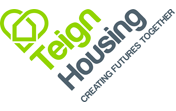 PERSON SPECIFICATION:	Applications Team LeaderQualities & CompetenciesEssentialDesirableQualifications Degree level education or equivalent through relevant training / experience.Relevant software or applications qualificationLeadership/Management Qualification Experience Proven track record of successfully leading or supporting staff and teams.Demonstrable experience of advancing organisational culture and capacity in terms of IT and digital skillsExperience of delivering successful outputs to customers through innovative solutionsExperience of training, teaching and/or coaching, and the ability to bring a team on a journeyDemonstrable experience of engaging with users, turning user insight into real actions and solutionsPlanning and running of IT and digital projects with a focus on the customer.Evidence of developing and managing effective customer driven services.Experience of implementing and adapting effective management control systems.Established and operated risk appraisal systems.Experience at a Senior Level in an RSL or closely related body.Experience of more than one sector (voluntary, public and private).Knowledge, Competencies, Skills & AbilitiesStamina, drive and enthusiasmEnergy and business acumen.Leadership and motivational qualities evidenced by a good track record of managing staff.Able to analyse financial and other information, make sound judgements, appraise performance and manage risk.Able to produce clear, concise and objective written reports and advice on complex issues.Numerate and able to analyse statistical information and interpret technical data.Able to analyse statistical and performance information and communicate same to both lay and professional people.Fully conversant with the uses of information and IT and digital technologies.Ability to manage workloads to meet searching and complex targets, bringing set objectives to successful completion within agreed deadlines.Well-developed inter-personal skills.Ability to positively promote the organisation and build PR for Teign Housing.Commitment to customer service, equal opportunities and personal integrity.Commitment to the principles of staff development and training.Commitment to working as part of a team.Computer literate and conversant with Microsoft Office applications (e.g. Outlook, Word, Excel, SharePoint and Teams)Ability to identify own skill gaps and request training where relevantWorking knowledge of all aspects of Registered Social Landlord (RSL) regulations and proceduresProved commitment to social housing.